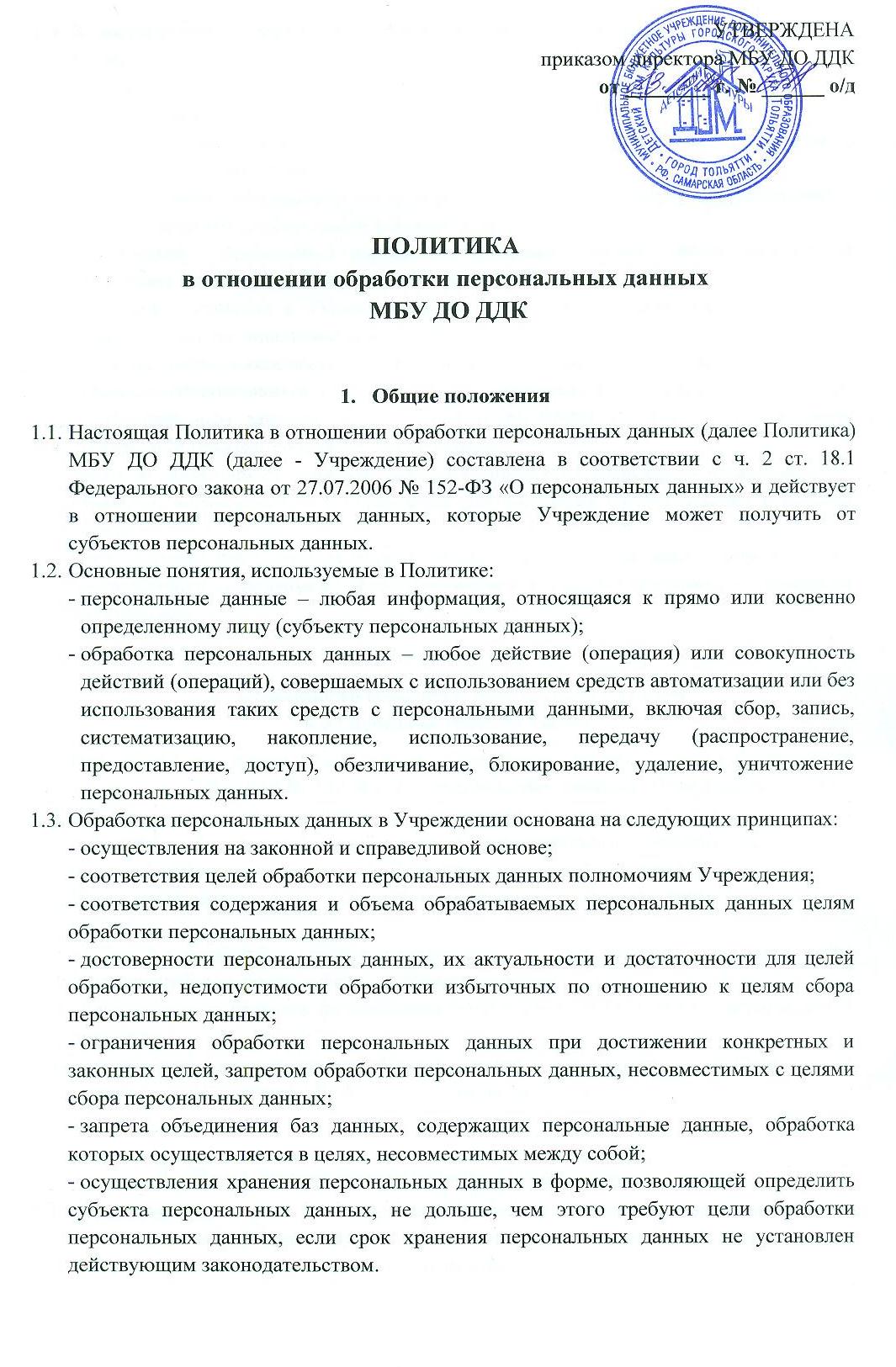 персональных данных, если срок хранения персональных данных не установлен действующим законодательством.В соответствии с принципами обработки персональных данных определены цели обработки персональных данных:для исполнения условий трудового договора и осуществления прав и обязанностей в соответствии с трудовым законодательством;для принятия решений по обращениям граждан Российской Федерации в соответствии с законодательством;для исполнения обязанностей по гражданско-правовому договору с Учреждением;для оказания муниципальных и платных услуг.Учреждение  обрабатывает персональные данные, которые может получить от следующих субъектов персональных данных:граждан, состоящих с Учреждением в отношениях, регулируемых трудовым  и гражданским законодательством;граждан, являющихся претендентами на замещение вакантных должностей;граждан, обращающихся в Учреждение и к работникам Учреждения,  в соответствии с Федеральным законом от 02.05.2006 г. № 59-ФЗ «О порядке рассмотрения обращений граждан Российской Федерации»;граждан, являющихся стороной гражданско-правового договора с Учреждением;граждан, обращающихся в Учреждение для получения муниципальных и платных услуг.Срок хранения персональных данных субъекта персональных данных определяется в соответствии с действующим законодательством и иными нормативными правовыми документами.Особенности обработки персональных данных и их передачи третьим лицамПри обработке персональных данных Учреждения  руководствуется Федеральным законом от 27.07.2006 № 152-ФЗ «О персональных данных», Положением о защите персональных данных учащихся, Положением о защите персональных данных работников, Инструкцией пользователя, осуществляющего обработку персональных данных на объектах вычислительной техники, настоящей  Политикой.Учреждение вправе передать персональные данные третьим лицам в следующих случаях:субъект персональных данных выразил свое согласие на такие действия в любой позволяющей подтвердить факт его получения форме;передача предусмотрена федеральным законодательством в рамках установленной процедуры.Субъект персональных данных обладает правами, предусмотренными Федеральным законом от 27.07.2006 № 152-ФЗ «О персональных данных».Меры, применяемые для защиты персональных данныхУчреждение принимает необходимые и достаточно правовые, организационные и технические меры для защиты персональных данных субъектов персональных данных.  К таким мерам, в частности, относятся:назначение сотрудника, ответственного за организацию обработки персональных данных;осуществление внутреннего контроля соответствия обработки персональных данных Федеральному закону от 27.07.2006 № 152-ФЗ «О персональных данных»;ознакомление работников, непосредственно осуществляющих обработку персональных данных, с положениями действующего законодательства о персональных данных, требованиями к защите персональных данных и иными документами по вопросам обработки персональных данных;определение угроз безопасности персональных данных при их обработке в информационных системах персональных данных;применение средств защиты информации, прошедших в установленном порядке процедуру оценки соответствия;осуществление оценки эффективности принимаемых мер по обеспечению безопасности персональных данных;осуществление учета машинных носителей персональных данных;осуществление контроля за принимаемыми мерами по обеспечению безопасности персональных данных и уровня защищенности информационных систем персональных данных;разработка локальных документов по вопросам обработки персональных данных.